Руководствуясь статьями 61, 62, 63, 64 Гражданского кодекса Российской Федерации, Федеральным законом от 06.10.2003 №131-ФЗ «Об общих принципах организации местного самоуправления в Российской Федерации», Федеральным законом от 08.08.2001 №129-ФЗ «О государственной регистрации юридических лиц и индивидуальных предпринимателей», законом Тверской области от 23.04.2020 №21-ЗО   «О преобразовании муниципальных образований, входящих в состав территории муниципального образования Тверской области Сандовский муниципальный район, путем объединения поселений и создании вновь образованного муниципального образования с наделением его статусом муниципального округа и внесении изменений в отдельные законы Тверской области»   Дума Сандовского муниципального округа1. Ликвидировать Совет депутатов городского поселения «Поселок Сандово» Сандовского района Тверской области (ОГРН 1056904022471, Тверская область, Сандовский район, пгт Сандово, ул. Советская. д. 11), наделенный правами юридического лица.2. Образовать ликвидационную комиссию по ликвидации Совета депутатов городского поселения «Поселок Сандово» Сандовского района  Тверской области, утвердив ее состав (приложение №1).3. Установить срок ликвидации Совета депутатов городского поселения «Поселок Сандово» Сандовского района Тверской области в течение шести месяцев со дня вступления в силу настоящего решения.4. Полномочия по уведомлению Межрайонной инспекции Федеральной налоговой службы России №12 по Тверской области о ликвидации и подаче документов о прекращении деятельности Совета депутатов городского поселения «Поселок Сандово» Сандовского района  Тверской области возложить на члена ликвидационной комиссии  Белову Наталию Николаевну.5. Установить, что с момента назначения ликвидационной комиссии к ней переходят полномочия по управлению делами юридического лица Совета депутатов городского поселения «Поселок Сандово» Сандовского района  Тверской области.5. Установить срок заявления требований кредиторами Совета депутатов городского поселения «Поселок Сандово» Сандовского района Тверской области в течение двух месяцев с момента опубликования информации о ликвидации советов депутатов городского поселения «Поселок Сандово» Сандовского района Тверской области, наделенного правами юридического лица, в журнале «Вестник государственной регистрации».6. Утвердить порядок и сроки ликвидации Совета депутатов городского поселения «Поселок Сандово» Сандовского района Тверской области (приложение №2) .7. Имущество Совета депутатов городского поселения «Поселок Сандово» Сандовского района Тверской области, оставшееся после проведения ликвидационных процедур, передать в казну муниципального образования Сандовский муниципальный округ Тверской области.8. Финансирование расходов, связанных с ликвидацией Совета депутатов городского поселения «Поселок Сандово» Сандовского района Тверской области, осуществлять до 31 декабря 2020 года включительно за счет средств бюджета муниципального образования городского поселения «Поселок Сандово» Сандовского района Тверской области, а с 01 января 2021 года - за счет средств бюджета муниципального образования Сандовский муниципальный округ Тверской области.9. Настоящее решение вступает в силу со дня его принятия и подлежит официальному опубликованию в газете «Сандовские вести».Председатель ДумыСандовского муниципального округа                                       О.В.СмирноваПриложение 1к решению Думы Сандовского  
муниципального округа от 22.09.2020г  № 14Составликвидационной комиссии Совета депутатов городского поселения «Поселок Сандово» Сандовского района Тверской области Председатель ликвидационной комиссии: Кузнецова Татьяна Александровна – заместитель Главы администрации Сандовского района; Члены комиссии:Белова Наталия Николаевна – заведующая отделом бухгалтерского учета и отчетности, главный бухгалтер администрации Сандовского района;Смирнова Ольга Владимировна – заместитель главного бухгалтера администрации Сандовского района;Уткина Ольга Александровна – заведующая организационно-правовым отделом администрации Сандовского района;Чмелева Анастасия Петровна – главный специалист, юрист организационно-правового отдела администрации Сандовского района.Приложение 2к решению Думы Сандовского  
муниципального округа от 22.09.2020г № 14Порядок и сроки ликвидации Совета депутатов городского поселения «Поселок Сандово» Сандовского района Тверской области  (далее – Совет депутатов городского поселения)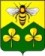     ДУМА САНДОВСКОГО МУНИЦИПАЛЬНОГО ОКРУГАТВЕРСКОЙ ОБЛАСТИ РЕШЕНИЕ 22.09.2020                                        пгт. Сандово                                                  № 14    ДУМА САНДОВСКОГО МУНИЦИПАЛЬНОГО ОКРУГАТВЕРСКОЙ ОБЛАСТИ РЕШЕНИЕ 22.09.2020                                        пгт. Сандово                                                  № 14    ДУМА САНДОВСКОГО МУНИЦИПАЛЬНОГО ОКРУГАТВЕРСКОЙ ОБЛАСТИ РЕШЕНИЕ 22.09.2020                                        пгт. Сандово                                                  № 14    ДУМА САНДОВСКОГО МУНИЦИПАЛЬНОГО ОКРУГАТВЕРСКОЙ ОБЛАСТИ РЕШЕНИЕ 22.09.2020                                        пгт. Сандово                                                  № 14О ликвидации совета депутатов городского поселения «Поселок Сандово» Сандовского района Тверской области, наделенного правами юридического лица РЕШИЛА:№п/пНаименование мероприятияСрок исполнения и правовые основанияОтветственный исполнитель1.Принятие решения о ликвидации совета депутатов городского поселения (ст. 61, 62 Гражданского кодекса РФ) Дума Сандовского  муниципального округа2.Письменное уведомление налогового органа о нахождении совета депутатов городского поселения в процессе ликвидацииВ течение трёх рабочих дней после даты принятия решения о ликвидации(ст. 62 ГК РФ, ч. 1 ст. 20             от 08.08.2001№ 129-ФЗ, приказ ФНС России от 25.01.2012 № ММВ-7-6/25@)Ликвидационная комиссия 3.Опубликование сведений о принятии решения о ликвидации совета депутатов городского поселения в журнале «Вестник государственной регистрации»В порядке, установленном законом(ч. 1 ст. 63 ГК РФ, п. 1 приказа ФНС России от 16.06.2006 № САЭ-3-09/355@)Ликвидационная комиссия4.Выявление кредиторов, совершение действий по сбору дебиторской задолженности. Письменное уведомление каждого кредитора о ликвидации совета депутатов городского поселения с указанием сроков для предъявления требованийНе менее двух месяцев с момента опубликования сообщения о ликвидации(ч. 1 ст. 63 ГК РФ)Ликвидационная комиссия5.Проведение инвентаризации имущества совета депутатов городского поселения Перед составлением ликвидационного (промежуточного) баланса(приказ Минфина РФ от 13.06.1995 № 49)Ликвидационная комиссия6.1) Составление промежуточного ликвидационного баланса совета депутатов городского поселения2) Утверждение промежуточного ликвидационного баланса совета депутатов городского поселения 3) Представление в налоговый орган уведомления о составлении промежуточного ликвидационного баланса совета депутатов городского поселения После окончания срока предъявления требований кредиторами(ч. 2 ст. 63 ГК РФ)Ликвидационная комиссияДума Сандовского  муниципального округаЛиквидационная комиссия 7.Выплата денежных сумм кредиторам ликвидируемого совета депутатов городского поселения (ч. 5 ст. 63, ст. 64 ГК РФ)Ликвидационная комиссия 8.а) Подготовка и направление заявления о государственной регистрации юридического лица в связи с его ликвидацией;б) Подготовка ликвидационного баланса совета депутатов городского поселения;в) Утверждение ликвидационного баланса совета депутатов городского поселения г) Оплата государственной пошлины;д) Подготовка документа, подтверждающего представление сведений в территориальный орган Пенсионного фонда.После завершения расчетов с кредиторами(ч. 6 ст. 63 ГК РФ)Ликвидационная комиссия Ликвидационная комиссия  Дума Сандовского  муниципального округаЛиквидационная комиссия9.Подача документов, указанных в пункте 8 настоящего Порядка, в налоговый орган по месту регистрации совета депутатов городского поселения Ликвидационная комиссия 10.Получение документов о государственной регистрации ликвидации совета депутатов городского поселения как юридического лица:а) лист записи в ЕГРЮЛ;б) уведомление о снятии с учета в налоговом органе.Ликвидационная комиссия 11.Закрытие банковского счета совета депутатов городского поселения (ст. 859 ГК РФ)Ликвидационная комиссия12.Уничтожение печати (по акту об уничтожении)После получения листа записи в ЕГРЮЛ о ликвидации юридического лицаЛиквидационная комиссия